17-18 января  в 3- х классах под руководством классных руководителей прошла защита проектов «Школа кулинаров» по окружающему миру. Ребята работали под девизом «Прежде чем за стол мне сесть, я подумаю, что съесть»!
     Были подготовлены доклады о белках, жирах, углеводах и витаминах. С точки зрения их содержания ученики делали презентацию рецептов и блюд, которые приготовили сами или с помощью родителей.      Дегустация блюд и обсуждение их пользы для здоровья было самой вкусной и интересной частью занятия.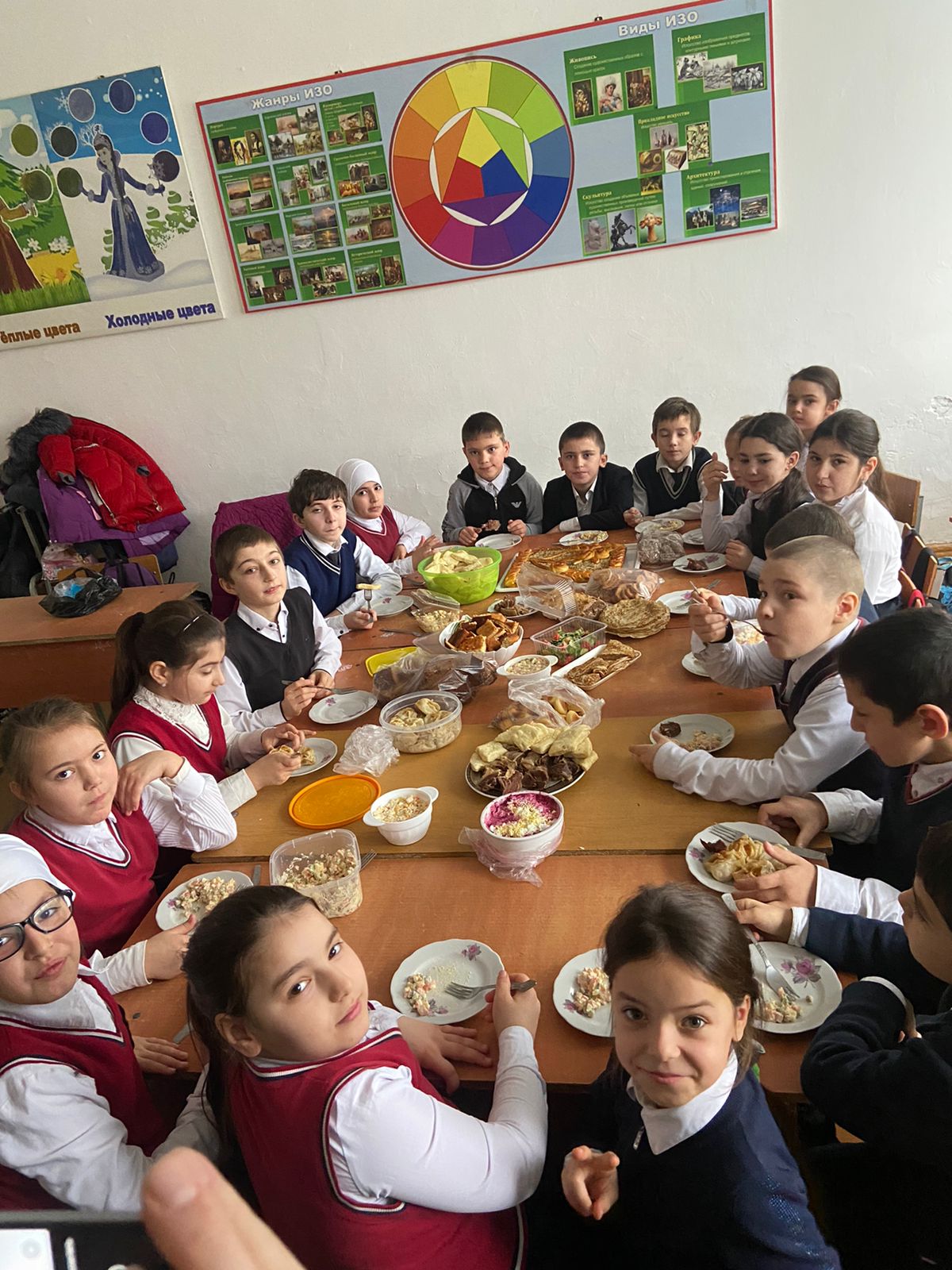 